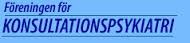 Agenda Årsmöte 2018Svenska PsykiatrikongressenMünchenbryggeriet, StockholmLokal Pegasus15/3 2018Kl 9-10§1	Mötets behöriga utlysande §2	Fastställande av dagordning §3	Val av mötesordförande §4	Val av två justeringsmän §5	Behandling av styrelsens årsberättelse, kassörens berättelse samt revisorernas granskning §6	Fastställande av årsavgift §7	Behandling av ärenden eller förslag vilka förelagts mötet av styrelsen eller av föreningsmedlem §8	Val av ledamöter till styrelsen enligt punkt 6 §9	Val av revisorer §10	Val av valberedning Marie Bendix,ordförandeTaupo/Nya Zeeland, 180207